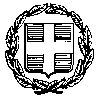 ΠΡΟΓΡΑΜΜΑ Ο ΔΗΜΑΡΧΟΣ ΤΡΙΚΚΑΙΩΝ        Έχοντας υπόψη: Τις διατάξεις του άρθρου 20 του ν. 3852/2010 «Νέα Αρχιτεκτονική της Αυτοδιοίκησης και της Αποκεντρωμένης Διοίκησης – Πρόγραμμα Καλλικράτης» (ΦΕΚ 87/τ.Α’/07-07-2010), όπως τροποποιήθηκαν και ισχύουν.Την αρίθμ. 12 (αριθμ. Πρωτ. 24344/03.04.2019 – ΑΔΑ: 65ΦΔ465ΧΘ7-5ΟΕ) εγκύκλιο του Υπουργείου Εσωτερικών που αφορά στη διενέργεια των εκλογών της 26ης Μαΐου 2019 για την ανάδειξη των Δημοτικών Αρχών.Την αριθμ. 19/2019 απόφαση του Πολυμελούς Πρωτοδικείου Τρικάλων με την οποία ανακηρύχθηκαν οι συνδυασμοί που θα συμμετάσχουν στις δημοτικές εκλογές της 26ης Μαΐου 2019  , που θα διενεργηθούν για την εκλογή δημοτικών και κοινοτικών αρχών του Δήμου Τρικκαίων της Περιφερειακής Ενότητας Τρικάλων, ήτοι υποψηφίων συμβούλων των κοινοτήτων του Δήμου Τρικκαίων του καθενός από τους συνδυασμούς αυτούς και των μεμονωμένων υποψηφίων προέδρων κοινοτήτων  (σε ενιαίο ψηφοδέλτιο). Την αριθμ. 21/2019 απόφαση του Πολυμελούς Πρωτοδικείου Τρικάλων η οποία διορθώνει το διατακτικό της άνω με αριθμ. 19/2019 απόφασης.Την αρίθμ. Πρωτ. 3183/114340/13-5-2019 Απόφαση του Περιφερειάρχη Θεσσαλίας με θέμα «Θεώρηση και κοινοποίηση πίνακα Συνδυασμών Υποψηφίων Συμβούλων των Κοινοτήτων και Υποψηφίων Προέδρων των Κοινοτήτων του Δήμου Τρικκαίων της Περιφερειακής Ενότητας Τρικάλων που θα συμμετάσχουν στις Δημοτικές Εκλογές της 26ης Μαΐου 2019».Την αρίθμ.πρωτ.3375/121258/20-5-2019 Απόφαση του Περιφερειάρχη Θεσσαλίας με θέμα «Θεώρηση και κοινοποίηση πίνακα Συνδυασμών Υποψηφίων Συμβούλων των Κοινοτήτων και Υποψηφίων Προέδρων των Κοινοτήτων του Δήμου Τρικκαίων της Περιφερειακής Ενότητας Τρικάλων που θα συμμετάσχουν στις Δημοτικές Εκλογές της 26ης Μαΐου 2019».ΓΝΩΣΤΟΠΟΙΟΥΜΕ ΟΤΙΟι Δημοτικές εκλογές για την ανάδειξη δημοτικών και κοινοτικών αρχών του Δήμου Τρικκαίων της Περιφερειακής Ενότητας Τρικάλων, ήτοι υποψηφίων συμβούλων των κοινοτήτων και των υποψήφιων προέδρων κοινοτήτων του Δήμου Τρικκαίων για τις τριάντα τρεις (33) κοινότητες,  θα διενεργηθούν την Κυριακή 26η Μαΐου 2019,  σύμφωνα με τον κατωτέρω πίνακα : Δημοτική Ενότητα ΕστιαιώτιδαςΚοινότητα (πρ. Τοπική) ΛόγγουΤο συνδυασμό με το όνομα "ΛΟΓΓΟΣ ΠΡΩΤΟΠΟΡΙΑ", στον οποίο περιλαμβάνονται οι κάτωθι υποψήφιοι σύμβουλοι κοινότητας, ήτοι:ΚΑΠΑΚΟΣ ΣΤΕΡΓΙΟΣ του ΓΕΩΡΓΙΟΥΟΙΚΟΝΟΜΟΥ ΕΛΕΝΗ του ΘΩΜΑΡΗΤΟΥ ΜΑΡΙΑ του ΧΑΡΑΛΑΜΠΟΥΣΤΣΙΑΚΑΣ ΑΘΑΝΑΣΙΟΣ (ΘΑΝΟΣ) του ΒΑΣΙΛΕΙΟΥΤΣΙΝΑΣ ΓΕΩΡΓΙΟΣ του ΔΗΜΗΤΡΙΟΥΚοινότητα (πρ. Τοπική) ΜεγαλοχωρίουΤο συνδυασμό με το όνομα "ΑΝΕΞΑΡΤΗΤΗ ΚΙΝΗΣΗ ΜΕΓΑΛΟΧΩΡΙΟΥ", με έμβλημα ένα κλαδί ελαίας, στον οποίο περιλαμβάνονται οι κάτωθι υποψήφιοι σύμβουλοι κοινότητας, ήτοι:ΑΝΔΡΕΟΥ ΑΠΟΣΤΟΛΟΣ του ΑΛΚΙΒΙΑΔΗΓΙΟΥΒΡΗΣ ΕΥΑΓΓΕΛΟΣ του ΑΠΟΣΤΟΛΟΥΖΟΥΡΤΟΥ ΗΛΙΑΝΑ του ΔΗΜΗΤΡΙΟΥΠΑΠΑΓΕΩΡΓΙΟΥ ΜΑΡΙΑ-ΒΑΡΒΑΡΑ του ΝΙΚΟΛΑΟΥΠΛΕΞΙΔΑ ΚΩΝΣΤΑΝΤΙΝΙΑ-ΕΛΕΝΗ του ΒΥΡΩΝΟΣΠΛΕΞΙΔΑΣ ΟΔΥΣΣΕΥΣ του ΑΘΑΝΑΣΙΟΥΤΖΕΛΗΣ ΕΥΑΓΓΕΛΟΣ του ΚΩΝΣΤΑΝΤΙΝΟΥΧΑΡΑΚΟΠΟΥΛΟΣ ΓΕΩΡΓΙΟΣ του ΚΩΝΣΤΑΝΤΙΝΟΥ Το συνδυασμό με το όνομα "Η ΑΝΑΝΕΩΣΗ", στον οποίο περιλαμβάνονται οι κάτωθι υποψήφιοι σύμβουλοι κοινότητας, ήτοι:ΑΝΔΡΕΟΥ ΔΗΜΗΤΡΙΟΣ του ΧΡΗΣΤΟΥΓΕΡΟΚΩΣΤΑ ΒΑΣΙΛΙΚΗ του ΑΘΑΝΑΣΙΟΥΛΙΑΚΟΥ ΧΡΙΣΤΙΝΑ του ΑΘΑΝΑΣΙΟΥΜΑΚΡΗΣ ΙΩΑΝΝΗΣ του ΘΕΟΔΩΡΟΥΠΑΠΑΧΡΗΣΤΟΣ ΘΕΟΔΟΣΙΟΣ του ΚΩΝΣΤΑΝΤΙΝΟΥΠΑΧΗ ΧΡΥΣΟΒΑΛΑΝΤΟΥ-ΜΑΡΙΑ του ΘΕΟΔΩΡΟΥΤΣΑΝΑΔΗΣ ΚΩΝΣΤΑΝΤΙΝΟΣ του ΑΝΑΣΤΑΣΙΟΥΤο συνδυασμό με το όνομα "ΛΑΪΚΗ ΣΥΣΠΕΙΡΩΣΗ ΜΕΓΑΛΟΧΩΡΙΟΥ", στον οποίο περιλαμβάνονται οι κάτωθι υποψήφιοι σύμβουλοι κοινότητας, ήτοι:ΑΝΔΡΕΟΥ ΣΤΕΦΑΝΟΣ του ΔΗΜΗΤΡΙΟΥΓΕΡΟΚΩΣΤΑΣ ΒΑΪΟΣ του ΕΥΑΓΓΕΛΟΥΚΟΤΡΩΤΣΙΟΣ ΧΡΗΣΤΟΣ του ΑΘΑΝΑΣΙΟΥΠΑΤΡΕΛΛΗ-ΓΚΟΥΓΚΑΡΑ ΕΥΑΓΓΕΛΙΑ του ΠΑΝΑΓΙΩΤΗΤΑΣΙΟΥΛΑ ΚΥΡΙΑΚΗ του ΒΑΣΙΛΕΙΟΥΚοινότητα (πρ. Τοπική) ΠατουλιάςΤο συνδυασμό με το όνομα "ΕΝΩΤΙΚΗ ΚΙΝΗΣΗ ΠΑΤΟΥΛΙΑΣ", στον οποίο περιλαμβάνονται οι κάτωθι υποψήφιοι σύμβουλοι κοινότητας, ήτοι:ΓΟΥΛΙΩΝΗΣ ΠΑΝΑΓΙΩΤΗΣ του ΣΤΑΥΡΟΥΛΑΜΠΑΣ ΔΗΜΗΤΡΙΟΣ του ΒΑΪΟΥΠΑΠΑΔΙΑΣ ΒΑΣΙΛΕΙΟΣ του ΙΩΑΝΝΗΠΟΛΥΖΟΥ-ΛΑΜΠΑ ΜΑΡΙΑ του ΔΗΜΗΤΡΙΟΥΣΙΑΦΑΚΑ ΑΝΔΡΟΝΙΚΗ του ΣΠΥΡΙΔΩΝΟΣΤΖΕΛΗΣ ΒΗΣΣΑΡΙΩΝ του ΑΘΑΝΑΣΙΟΥΤο συνδυασμό με το όνομα "ΑΝΕΞΑΡΤΗΤΗ ΚΟΙΝΟΤΗΤΑ ΞΑΝΑ", στον οποίο περιλαμβάνονται οι κάτωθι υποψήφιοι σύμβουλοι κοινότητας, ήτοι:ΔΕΛΗΛΙΓΚΑΣ ΧΑΡΑΛΑΜΠΟΣ του ΗΛΙΑΚΕΡΑΜΑ ΣΤΕΦΑΝΙΑ του ΧΡΗΣΤΟΥΣΙΟΖΙΟΥ ΚΑΛΛΙΟΠΗ του ΑΘΑΝΑΣΙΟΥΣΟΥΝΤΑΣ ΜΙΧΑΗΛ του ΓΕΩΡΓΙΟΥΤΖΙΑΜΑΛΗΣ ΑΘΑΝΑΣΙΟΣ του ΒΑΪΟΥΚοινότητα (πρ. Τοπική) ΧρυσαυγήςΤο συνδυασμό με το όνομα "ΑΝΕΞΑΡΤΗΤΗ ΟΜΑΔΑ", στον οποίο περιλαμβάνονται οι κάτωθι υποψήφιοι σύμβουλοι κοινότητας, ήτοι:ΓΕΩΡΓΑΚΗΣ ΠΕΛΟΠΙΔΑΣ του ΧΡΗΣΤΟΥΖΑΦΕΙΡΟΠΟΥΛΟΥ  ΣΠΥΡΙΔΟΥΛΑ  συζ. ΓΕΩΡΓΙΟΥΚΑΡΥΔΟΠΟΥΛΟΣ  ΔΗΜΗΤΡΙΟΣ  του ΑΠΟΣΤΟΛΟΥΜΟΣΧΟΠΟΥΛΟΣ ΘΩΜΑΣ του ΑΘΑΝΑΣΙΟΥΜΠΡΙΝΙΑ ΝΙΚΟΛΕΤΑ του ΕΥΘΥΜΙΟΥΠΑΠΑΧΡΗΣΤΟΣ ΙΩΑΝΝΗΣ του ΣΤΕΦΑΝΟΥ Το συνδυασμό με το όνομα "ΟΛΟΙ ΜΑΖΙ", στον οποίο περιλαμβάνονται  οι κάτωθι υποψήφιοι σύμβουλοι κοινότητας, ήτοι:ΓΑΛΑΝΗ ΑΡΓΥΡΗ του ΓΕΩΡΓΙΟΥΓΕΛΑΔΑΡΗΣ ΑΡΓΥΡΙΟΣ του ΑΠΟΣΤΟΛΟΥΚΑΡΥΔΟΠΟΥΛΟΣ ΔΗΜΗΤΡΙΟΣ του ΓΕΩΡΓΙΟΥΚΑΡΥΔΟΠΟΥΛΟΥ ΜΑΡΙΑ του ΑΘΑΝΑΣΙΟΥΠΑΠΠΑΣ ΔΗΜΗΤΡΙΟΣ του ΝΙΚΟΛΑΟΥΔημοτική Ενότητα ΚαλλιδένδρουΚοινότητα (πρ. Τοπική) ΒαλτινούΤο συνδυασμό με το όνομα "Ενωμένο Βαλτινό", στον οποίο περιλαμβάνονται οι κάτωθι υποψήφιοι σύμβουλοι κοινότητας, ήτοι:ΙΩΑΝΝΟΥ ΧΡΗΣΤΟΣ του ΓΕΩΡΓΙΟΥΚΑΡΑΘΑΝΑΣΗΣ ΗΛΙΑΣ του ΕΥΘΥΜΙΟΥΚΡΑΒΑΡΗΣ ΒΑΣΙΛΕΙΟΣ του ΠΑΣΧΑΛΗΠΕΡΕΝΤΙΔΟΥ ΘΕΟΔΩΡΑ του ΠΕΤΡΟΥΠΕΤΡΟΥ ΒΑΣΙΛΙΚΗ του ΕΥΘΥΜΙΟΥΤο συνδυασμό με το όνομα "ΜΙΑ ΚΟΙΝΟΤΗΤΑ ΕΝΑ ΜΕΛΛΟΝ", στον οποίο περιλαμβάνονται οι κάτωθι υποψήφιοι σύμβουλοι κοινότητας, ήτοι:ΔΗΜΟΣ ΚΩΝΣΤΑΝΤΙΝΟΣ του ΜΙΧΑΗΛΚΟΛΟΒΕΛΩΝΗΣ ΓΕΩΡΓΙΟΣ του ΔΗΜΗΤΡΙΟΥΜΑΜΑΛΗΣ ΗΛΙΑΣ του ΑΝΤΩΝΙΟΥΜΠΑΝΤΗ ΕΙΡΗΝΗ-ΧΡΥΣΟΒΑΛΑΝΤΟΥ του ΑΘΑΝΑΣΙΟΥΠΑΠΑΚΩΣΤΑ ΒΑΣΙΛΙΚΗ του ΚΩΝΣΤΑΝΤΙΝΟΥΣΤΑΜΟΥΛΗΣ ΔΗΜΗΤΡΙΟΣ του ΕΥΑΓΓΕΛΟΥΤο συνδυασμό με το όνομα "Ορίζοντας ευτοπίας", στον οποίο περιλαμβάνονται οι κάτωθι υποψήφιοι σύμβουλοι κοινότητας, ήτοι:ΑΓΓΕΛΗΣ ΚΩΝΣΤΑΝΤΙΝΟΣ του ΒΑΣΙΛΕΙΟΥΒΟΤΣΙΟΥ ΧΡΙΣΤΙΝΑ του ΒΑΣΙΛΕΙΟΥΚΑΡΑΘΑΝΑΣΗΣ ΔΗΜΗΤΡΙΟΣ του ΓΕΩΡΓΙΟΥΚΑΤΣΙΟΥΛΗΣ ΝΙΚΟΛΑΟΣ του ΔΗΜΗΤΡΙΟΥΜΠΑΝΤΟΛΙΑ ΒΑΪΑ του ΝΙΚΟΛΑΟΥΠΕΤΡΟΥ ΚΩΝΣΤΑΝΤΙΝΟΣ του ΙΩΑΝΝΗΠΙΝΑΚΟΥΛΙΑ ΑΓΑΘΗ του ΗΛΙΑΤΣΙΓΑΡΑΣ ΔΗΜΗΤΡΙΟΣ του ΑΝΤΩΝΙΟΥΚοινότητα (πρ. Τοπική) ΔενδροχωρίουΤο συνδυασμό με το όνομα "ΔΥΝΑΜΙΚΟ ΔΕΝΔΡΟΧΩΡΙ", χωρίς έμβλημα, στον οποίο περιλαμβάνονται οι κάτωθι υποψήφιοι σύμβουλοι κοινότητας, ήτοι:ΜΑΚΡΗΣ ΧΡΗΣΤΟΣ του ΑΠΟΣΤΟΛΟΥΜΕΓΑΡΧΙΩΤΗΣ ΘΩΜΑΣ του ΣΠΥΡΙΔΩΝΟΣΜΠΑΚΑΛΗ-ΕΥΘΥΜΙΟΥ ΘΕΟΔΩΡΑ του ΑΘΑΝΑΣΙΟΥΝΤΑΚΟΥ-ΜΠΑΚΑΛΗ ΙΩΑΝΝΑ του ΚΩΝΣΤΑΝΤΙΝΟΥΠΑΛΙΟΥΡΑΣ ΧΡΗΣΤΟΣ του ΘΕΟΔΩΡΟΥΣΤΕΦΑΝΗ ΕΙΡΗΝΗ του ΧΡΗΣΤΟΥΦΑΛΑΡΑΣ ΔΗΜΗΤΡΙΟΣ του ΑΧΙΛΛΕΩΣΧΥΤΑ ΒΑΣΙΛΙΚΗ του ΓΕΩΡΓΙΟΥΤο συνδυασμό με το όνομα "Δημιουργία-Ενότητα-Μέλλον", στον οποίο περιλαμβάνονται οι κάτωθι υποψήφιοι σύμβουλοι κοινότητας, ήτοι:ΚΩΣΤΑΡΕΛΛΟΣ ΑΠΟΣΤΟΛΟΣ του ΓΕΩΡΓΙΟΥΜΕΓΑΡΧΙΩΤΗ ΚΑΡΟΛΙΝΑ-ΑΓΛΑΪΑ του ΓΕΩΡΓΙΟΥΜΗΤΡΕΛΟΣ ΑΛΕΞΑΝΔΡΟΣ του ΔΗΜΗΤΡΙΟΥΠΑΠΑΧΡΗΣΤΟΣ ΧΑΡΑΛΑΜΠΟΣ του ΜΙΛΤΙΑΔΗΣΤΕΦΑΝΗΣ ΔΗΜΗΤΡΙΟΣ του ΝΙΚΟΛΑΟΥΣΤΡΑΓΑΛΗ ΕΥΔΟΚΙΑ του ΙΩΑΝΝΗΚοινότητα (πρ. Τοπική) Κάτω ΕλάτηςΤο συνδυασμό με το όνομα "ΕΝΩΤΙΚΗ ΔΗΜΙΟΥΡΓΙΑ ΚΑΤΩ ΕΛΑΤΗΣ", στον οποίο περιλαμβάνονται οι κάτωθι υποψήφιοι σύμβουλοι κοινότητας, ήτοι:ΔΗΜΗΤΡΟΥΛΗΣ ΧΡΗΣΤΟΣ του ΒΑΣΙΛΕΙΟΥΚΑΤΣΑΡΟΣ ΑΠΟΣΤΟΛΟΣ του ΓΕΩΡΓΙΟΥΚΕΦΑΛΑ ΔΗΜΗΤΡΑ του ΙΩΑΝΝΗΜΠΑΚΑΣΗΣ ΙΩΑΝΝΗΣ του ΑΘΑΝΑΣΙΟΥΣΚΑΠΕΤΗ ΜΑΡΙΑ του ΑΘΑΝΑΣΙΟΥΣΚΑΠΕΤΗΣ ΔΗΜΗΤΡΙΟΣ του ΓΕΩΡΓΙΟΥΤο συνδυασμό με το όνομα "ΑΓΑΠΩ ΤΟ ΧΩΡΙΟ ΜΟΥ", χωρίς έμβλημα, στον οποίο περιλαμβάνονται οι κάτωθι υποψήφιοι σύμβουλοι κοινότητας, ήτοι:ΓΚΙΖΛΗ ΕΥΘΥΜΙΑ του ΑΘΑΝΑΣΙΟΥΖΑΧΑΡΑΚΗ ΜΑΡΙΑΝΘΗ του ΓΕΩΡΓΙΟΥΜΠΑΚΟΣ ΗΛΙΑΣ του ΓΕΩΡΓΙΟΥΜΠΑΚΟΣ ΚΩΝΣΤΑΝΤΙΝΟΣ του ΕΥΘΥΜΙΟΥΜΠΑΛΑΦΑ ΧΡΙΣΤΙΝΑ του ΜΙΧΑΗΛΤΡΙΑΝΤΑΦΥΛΛΟΥ ΕΥΑΓΓΕΛΙΑ του ΓΕΩΡΓΙΟΥΤο συνδυασμό με το όνομα "ΑΝΕΞΑΡΤΗΤΟΙ", στον οποίο περιλαμβάνονται οι κάτωθι υποψήφιοι σύμβουλοι κοινότητας, ήτοι:ΒΛΗΣΣΑΡΗ ΖΥΝΟΒΙΑ του ΘΕΟΔΩΡΟΥΓΙΩΤΑ ΔΗΜΗΤΡΑ του ΓΕΩΡΓΙΟΥΔΗΜΗΤΡΟΥΛΗΣ ΑΛΕΞΑΝΔΡΟΣ του ΔΗΜΗΤΡΙΟΥΔΗΜΗΤΡΟΥΛΗΣ ΔΗΜΗΤΡΙΟΣ του ΧΡΗΣΤΟΥΔΗΜΗΤΡΟΥΛΗΣ ΧΡΗΣΤΟΣ του ΔΗΜΗΤΡΙΟΥΚοινότητα (πρ. Τοπική) ΦωτάδαςΤο συνδυασμό με το όνομα "επανεκκίνηση", στον οποίο περιλαμβάνονται οι κάτωθι υποψήφιοι σύμβουλοι κοινότητας, ήτοι:ΓΚΟΥΛΙΟΠΟΥΛΟΥ ΕΥΑΓΓΕΛΙΑ του ΣΠΥΡΙΔΩΝΟΣΖΗΣΟΠΟΥΛΟΣ ΓΕΩΡΓΙΟΣ του ΝΙΚΟΛΑΟΥΚΑΠΛΑΝΗ ΧΡΙΣΤΙΝΑ του ΕΥΑΓΓΕΛΟΥΚΥΡΙΑΚΟΣ ΣΤΕΡΓΙΟΣ του ΑΧΙΛΛΕΩΣΝΙΚΛΗΤΣΙΩΤΗΣ ΕΥΑΓΓΕΛΟΣ του ΘΕΟΔΩΡΟΥΤο συνδυασμό με το όνομα "ΑΝΕΞΑΡΤΗΤΗ ΚΙΝΗΣΗ ΦΩΤΑΔΑΣ", στον οποίο περιλαμβάνονται οι κάτωθι υποψήφιοι σύμβουλοι κοινότητας, ήτοι:ΖΗΣΟΠΟΥΛΟΣ ΣΠΥΡΙΔΩΝ του ΑΘΑΝΑΣΙΟΥΚΑΛΑΜΠΑΚΑ-ΝΤΟΥΤΣΙΑ ΔΗΜΗΤΡΑ του ΓΕΩΡΓΙΟΥΚΑΛΙΑΚΟΥΔΑΣ ΚΩΝΣΤΑΝΤΙΝΟΣ του ΧΡΗΣΤΟΥΚΑΠΛΑΝΗ ΠΑΡΑΣΚΕΥΗ του ΓΕΩΡΓΙΟΥΧΑΝΙΚΑΣ ΓΕΩΡΓΙΟΣ του ΝΙΚΟΛΑΟΥΔημοτική Ενότητα ΚόζιακαΚοινότητα (πρ. Τοπική) ΓενεσίουΤο συνδυασμό με το όνομα "ΟΛΟΙ ΜΑΖΙ ΓΙΑ ΤΟ ΧΩΡΙΟ", στον οποίο περιλαμβάνονται οι κάτωθι υποψήφιοι σύμβουλοι κοινότητας, ήτοι:ΓΕΩΡΓΟΥΛΑ ΑΙΚΑΤΕΡΙΝΗ του ΘΕΟΔΩΡΟΥΓΕΩΡΓΟΥΛΑΣ  ΑΘΑΝΑΣΙΟΣ  του ΘΕΟΔΩΡΟΥΓΕΩΡΓΟΥΛΑΣ  ΓΕΩΡΓΙΟΣ  του ΕΛΕΥΘΕΡΙΟΥΖΑΜΠΡΑ ΜΑΡΙΑ του ΓΕΩΡΓΙΟΥΖΑΜΠΡΑΣ ΒΑΣΙΛΕΙΟΣ του ΘΕΟΔΩΡΟΥΤο συνδυασμό με το όνομα "ΕΝΩΤΙΚΗ ΚΙΝΗΣΗ ΓΕΝΕΣΙΟΥ", στον οποίο περιλαμβάνονται οι κάτωθι υποψήφιοι σύμβουλοι κοινότητας, ήτοι:ΒΑΪΟΣ ΑΝΔΡΕΑΣ του ΗΛΙΑΒΑΡΕΛΑ ΑΓΟΡΗ του ΔΗΜΗΤΡΙΟΥΚΑΡΑΪΣΚΟΣ ΚΩΝΣΤΑΝΤΙΝΟΣ του ΑΠΟΣΤΟΛΟΥΚΑΡΑΪΣΚΟΣ ΜΑΡΙΟΣ του ΚΩΝΣΤΑΝΤΙΝΟΥΚΑΡΑΛΗ ΠΑΡΑΣΚΕΥΗ του ΚΩΝΣΤΑΝΤΙΝΟΥΚοινότητα (πρ. Τοπική) ΓοργογυρίουΤο συνδυασμό με το όνομα "ΛΑΪΚΗ ΣΥΣΠΕΙΡΩΣΗ ΓΟΡΓΟΓΥΡΙΟΥ", στον οποίο περιλαμβάνονται οι κάτωθι υποψήφιοι σύμβουλοι κοινότητας, ήτοι:ΚΟΥΤΣΙΟΥΜΠΑΣ ΑΛΕΞΑΝΔΡΟΣ του ΧΡΗΣΤΟΥΛΙΑΤΙΦΗ ΑΘΑΝΑΣΙΑ του ΠΑΝΑΓΙΩΤΗΡΙΖΟΣ ΙΩΑΝΝΗΣ του ΚΩΝΣΤΑΝΤΙΝΟΥΤΙΓΚΑ-ΑΡΓΥΡΙΟΥ ΒΑΣΙΛΙΚΗ του ΖΑΧΑΡΙΑΤΣΙΟΥΝΗΣ ΑΧΙΛΛΕΥΣ του ΑΘΑΝΑΣΙΟΥΤο συνδυασμό με το όνομα "επανεκκίνηση", στον οποίο περιλαμβάνονται οι κάτωθι υποψήφιοι σύμβουλοι κοινότητας, ήτοι:ΓΚΟΒΙΝΑ ΑΙΚΑΤΕΡΙΝΗ του ΣΠΥΡΙΔΩΝΟΣΓΚΟΒΙΝΑ ΕΛΕΝΗ του ΚΩΝΣΤΑΝΤΙΝΟΥΚΟΥΦΟΝΙΚΟΣ ΗΡΑΚΛΗΣ του ΕΥΘΥΜΙΟΥΡΕΜΠΕΛΟΣ ΕΥΘΥΜΙΟΣ του ΧΡΗΣΤΟΥΤΣΙΟΥΝΗΣ ΗΛΙΑΣ του ΚΩΝΣΤΑΝΤΙΝΟΥΚοινότητα (πρ. Τοπική) ΞυλοπαροίκουΕΝΙΑΙΟ ΨΗΦΟΔΕΛΤΙΟ, στο οποίο περιλαμβάνονται οι κάτωθι υποψήφιοι Πρόεδροι κοινότητας, ήτοι:ΑΝΑΣΤΑΣΙΟΥ ΘΩΜΑΣ του ΠΑΝΤΕΛΗΚΑΡΤΣΙΟΥΚΑΣ ΑΘΑΝΑΣΙΟΣ του ΧΡΗΣΤΟΥΤΖΕΡΕΜΕΣ ΝΙΚΟΛΑΟΣ του ΑΝΤΩΝΙΟΥΤΣΑΝΤΙΛΑΣ ΕΥΘΥΜΙΟΣ του ΔΗΜΗΤΡΙΟΥΚοινότητα (πρ. Τοπική) ΠρίνουΤο συνδυασμό με το όνομα "Ανεξάρτητη Τοπική Κίνηση Πρίνου", στον οποίο περιλαμβάνονται οι κάτωθι υποψήφιοι σύμβουλοι κοινότητας, ήτοι:ΚΕΛΕΠΟΥΡΗ-ΚΑΛΟΓΡΑΝΑ ΜΑΡΙΑ του ΒΑΪΟΥΠΑΪΛΑΣ ΓΕΩΡΓΙΟΣ του ΚΩΝΣΤΑΝΤΙΝΟΥΠΑΤΡΑΜΑΝΗΣ ΝΙΚΟΛΑΟΣ του ΚΩΝΣΤΑΝΤΙΝΟΥΤΣΙΟΥΚΑ ΧΡΥΣΟΒΑΛΑΝΤΩ του ΚΩΝΣΤΑΝΤΙΝΟΥΤΣΙΟΥΚΑΣ ΠΑΝΑΓΙΩΤΗΣ του ΝΙΚΟΛΑΟΥΤο συνδυασμό με το όνομα "επανεκκίνηση",   στον οποίο περιλαμβάνονται οι κάτωθι υποψήφιοι σύμβουλοι κοινότητας, ήτοι:ΑΛΕΞΙΟΥ ΚΩΝΣΤΑΝΤΙΝΟΣ του ΑΘΑΝΑΣΙΟΥΒΑΪΟΥ ΚΩΝΣΤΑΝΤΙΝΟΣ του ΣΩΤΗΡΙΟΥΝΤΕΛΛΑΣ ΣΠΥΡΙΔΩΝ του ΕΥΘΥΜΙΟΥΠΑΤΡΑΜΑΝΗ ΠΑΡΑΣΚΕΥΗ του ΔΗΜΗΤΡΙΟΥΡΑΠΟΤΙΚΑΣ ΑΘΑΝΑΣΙΟΣ του ΙΩΑΝΝΗΤΣΑΝΤΙΛΑ ΑΙΚΑΤΕΡΙΝΗ του ΑΧΙΛΛΕΩΣΤΣΙΟΥΚΑ ΤΕΡΕΖΑ του ΝΙΚΟΛΑΟΥΚοινότητα (πρ. Τοπική) ΠροδρόμουΤο συνδυασμό με το όνομα "ΔΥΝΑΜΗ ΕΝΟΤΗΤΑΣ ΠΡΟΔΡΟΜΟΥ", στον οποίο περιλαμβάνονται οι κάτωθι υποψήφιοι σύμβουλοι κοινότητας, ήτοι:ΒΑΣΔΕΚΗΣ ΒΑΣΙΛΕΙΟΣ του ΚΩΝΣΤΑΝΤΙΝΟΥΖΑΜΠΡΑ ΕΥΑΓΓΕΛΙΑ του ΘΕΟΔΩΡΟΥΚΑΜΠΛΙΩΝΗΣ ΘΩΜΑΣ του ΣΩΤΗΡΙΟΥΚΑΡΑΜΠΟΥΛΑΣ ΣΠΥΡΙΔΩΝ του ΧΡΗΣΤΟΥΝΤΑΛΟΥΚΑ ΔΗΜΗΤΡΑ του ΚΩΝΣΤΑΝΤΙΝΟΥΝΤΑΣΚΑΣ ΓΕΩΡΓΙΟΣ του ΚΩΝΣΤΑΝΤΙΝΟΥΤο συνδυασμό με το όνομα "ΑΝΕΞΑΡΤΗΤΟΣ ΣΥΝΔΥΑΣΜΟΣ ΠΡΟΔΡΟΜΟΥ ΟΛΟΙ ΜΑΖΙ ΜΠΟΡΟΥΜΕ",   στον  οποίο  περιλαμβάνονται οι κάτωθι υποψήφιοι σύμβουλοι κοινότητας, ήτοι:ΑΡΓΥΡΗΣ ΔΗΜΗΤΡΙΟΣ του ΑΛΕΞΑΝΔΡΟΥΑΡΓΥΡΙΟΥ ΝΙΚΟΛΑΟΣ του ΚΩΝΣΤΑΝΤΙΝΟΥΚΑΛΙΩΡΑΣ ΝΙΚΟΛΑΟΣ του ΒΑΣΙΛΕΙΟΥΚΟΥΤΕΛΙΔΑ ΕΥΑΓΓΕΛΙΑ του ΘΩΜΑΚΡΑΜΠΟΥΚΟΥΚΗ ΓΕΩΡΓΙΑ του ΘΩΜΑΜΑΝΤΑ ΕΥΑΓΓΕΛΗ του ΓΕΩΡΓΙΟΥΝΤΑΣΚΑΣ ΓΕΩΡΓΙΟΣ του ΚΩΝΣΤΑΝΤΙΝΟΥΝΤΑΣΚΑΣ ΠΑΝΑΓΙΩΤΗΣ του ΚΩΝΣΤΑΝΤΙΝΟΥΔημοτική Ενότητα Μεγάλων ΚαλυβίωνΚοινότητα (πρ. Τοπική) Αγίας ΚυριακήςΤο συνδυασμό με το όνομα "ΠΡΟΧΩΡΑΜΕ ΓΙΑ ΕΝΑ ΟΜΟΡΦΟ ΧΩΡΙΟ", στον οποίο περιλαμβάνονται οι κάτωθι υποψήφιοι σύμβουλοι κοινότητας, ήτοι:ΑΚΡΙΒΟΥ ΣΤΑΥΡΟΥΛΑ του ΓΕΩΡΓΙΟΥΖΗΡΑΣ ΔΗΜΗΤΡΙΟΣ του ΓΕΩΡΓΙΟΥΠΑΛΛΑ ΑΝΤΩΝΙΑ του ΘΕΟΔΩΡΟΥΠΑΠΑΕΥΘΥΜΙΟΥ ΑΠΟΣΤΟΛΟΣ του ΒΑΪΟΥΠΑΠΑΕΥΘΥΜΙΟΥ ΧΡΗΣΤΟΣ του ΝΙΚΟΛΑΟΥΤο συνδυασμό με το όνομα "ΑΝΕΞΑΡΤΗΤΗ ΚΙΝΗΣΗ ΑΓΙΑΣ ΚΥΡΙΑΚΗΣ", στον οποίο περιλαμβάνονται οι κάτωθι υποψήφιοι σύμβουλοι κοινότητας, ήτοι:ΖΗΡΑ ΑΝΑΣΤΑΣΙΑ του ΑΛΚΙΒΙΑΔΗΚΑΡΑΝΙΣΑΣ ΚΥΡΙΑΚΟΣ του ΒΑΣΙΛΕΙΟΥΚΡΟΜΜΥΔΑΣ ΧΑΡΑΛΑΜΠΟΣ του ΕΥΑΓΓΕΛΟΥΜΠΑΚΡΑΤΣΑΣ ΔΗΜΗΤΡΙΟΣ του ΝΙΚΟΛΑΟΥΣΠΑΘΟΥΛΑ ΜΑΡΙΑ του ΑΠΟΣΤΟΛΟΥΚοινότητα (πρ. Τοπική) ΓλίνουΤο συνδυασμό με το όνομα "Γλίνος Όλων",  στον οποίο περιλαμβάνονται οι κάτωθι υποψήφιοι σύμβουλοι κοινότητας, ήτοι:ΓΡΑΤΣΑΝΗΣ ΧΡΗΣΤΟΣ του ΝΙΚΟΛΑΟΥΖΩΓΡΑΦΟΥ ΓΕΩΡΓΙΑ του ΑΘΑΝΑΣΙΟΥΜΠΑΚΑΤΣΗ ΑΦΡΟΔΙΤΗ του ΚΩΝΣΤΑΝΤΙΝΟΥΠΕΤΡΟΥ ΚΩΝΣΤΑΝΤΙΝΟΣ του ΓΕΩΡΓΙΟΥΦΟΥΤΣΙΑΣ ΒΑΣΙΛΕΙΟΣ του ΔΗΜΗΤΡΙΟΥΚοινότητα (πρ. Τοπική) Μεγάλων ΚαλυβίωνΤο συνδυασμό με το όνομα "ΛΑΪΚΗ ΣΥΣΠΕΙΡΩΣΗ ΜΕΓΑΛΩΝ ΚΑΛΥΒΙΩΝ", στον οποίο περιλαμβάνονται οι κάτωθι υποψήφιοι σύμβουλοι κοινότητας, ήτοι:ΑΝΑΣΤΑΣΙΟΥ ΕΛΕΥΘΕΡΙΑ-ΚΑΣΜΗΡΙΑ του ΑΙΜΙΛΙΟΥΛΙΑΤΟΣ ΑΧΙΛΛΕΑΣ του ΕΥΑΓΓΕΛΟΥΣΤΑΥΡΑΚΗ ΑΙΚΑΤΕΡΙΝΗ του ΜΙΧΑΗΛΤΣΕΚΟΥΡΑΣ ΒΑΣΙΛΕΙΟΣ του ΕΠΑΜΕΙΝΩΝΔΑΤΣΙΚΟΥΡΔΑΝΟΣ ΣΤΕΡΓΙΟΣ του ΒΑΣΙΛΕΙΟΥΤο συνδυασμό με το όνομα "ΝΕΟΙ ΑΝΘΡΩΠΟΙ-ΝΕΑ ΑΡΧΗ", στον οποίο περιλαμβάνονται οι κάτωθι υποψήφιοι σύμβουλοι κοινότητας, ήτοι:ΑΡΓΥΡΗ ΑΛΙΚΗ του ΙΩΑΝΝΗΓΑΛΑΝΗ ΒΑΡΒΑΡΑ του ΕΥΑΓΓΕΛΟΥΚΑΤΡΑΝΑ ΠΗΝΕΛΟΠΗ του ΕΥΘΥΜΙΟΥΛΑΓΑΡΑΣ ΠΑΝΑΓΙΩΤΗΣ του ΘΩΜΑΜΑΓΟΥΛΑΣ ΝΙΚΟΛΑΟΣ του ΘΩΜΑΠΑΠΑΝΑΓΙΩΤΟΥ ΓΕΩΡΓΙΟΣ του ΘΩΜΑΡΑΚΟΒΙΤΗΣ  ΒΑΣΙΛΕΙΟΣ του ΑΧΙΛΛΕΩΣΔημοτική Ενότητα ΠαληοκάστρουΚοινότητα (πρ. Τοπική) ΑγρελιάςΕΝΙΑΙΟ ΨΗΦΟΔΕΛΤΙΟ, στο οποίο περιλαμβάνονται οι κάτωθι υποψήφιοι Πρόεδροι κοινότητας, ήτοι:ΑΒΡΑΜΗΣ ΣΠΥΡΙΔΩΝ του ΑΘΑΝΑΣΙΟΥΠΕΤΣΑΣ ΚΩΝΣΤΑΝΤΙΝΟΣ του ΑΧΙΛΛΕΩΣΚοινότητα (πρ. Τοπική) ΑρδανίουΤο συνδυασμό με το όνομα "ΑΝΕΞΑΡΤΗΤΗ ΚΙΝΗΣΗ ΑΡΔΑΝΙΟΥ", στον οποίο περιλαμβάνονται οι κάτωθι υποψήφιοι σύμβουλοι κοινότητας, ήτοι:ΒΛΑΧΟΣ ΒΑΣΙΛΕΙΟΣ του ΣΤΑΥΡΟΥΓΚΑΡΑΓΚΟΥΝΗ ΑΓΓΕΛΙΚΗ του ΝΑΠΟΛΕΟΝΤΟΣΚΑΛΟΓΗΡΟΣ ΙΩΑΝΝΗΣ του ΧΡΥΣΟΣΤΟΜΟΥΚΑΛΟΓΗΡΟΥ ΘΩΜΑΗ του ΒΑΣΙΛΕΙΟΥΜΠΟΥΛΟΓΙΩΡΓΟΣ ΚΩΝΣΤΑΝΤΙΝΟΣ του ΕΥΘΥΜΙΟΥΣΙΑΔΗΜΑ ΒΕΑΤΡΙΚΗ του ΕΥΘΥΜΙΟΥΤο συνδυασμό με το όνομα "ΛΑΪΚΗ ΣΥΣΠΕΙΡΩΣΗ ΑΡΔΑΝΙΟΥ", στον οποίο περιλαμβάνονται οι κάτωθι υποψήφιοι σύμβουλοι κοινότητας, ήτοι:ΚΑΛΛΕΑ ΔΕΣΠΩ του ΙΩΑΝΝΗΚΟΛΙΟΣ ΔΗΜΗΤΡΙΟΣ του ΚΩΝΣΤΑΝΤΙΝΟΥΜΠΟΡΜΠΟΤΗΣ ΣΠΥΡΙΔΩΝ του ΑΠΟΣΤΟΛΟΥΜΠΡΑΚΗΣ ΑΧΙΛΛΕΥΣ του ΓΕΩΡΓΙΟΥΠΑΠΑΓΕΩΡΓΙΟΥ ΜΙΧΑΗΛ του ΔΗΜΗΤΡΙΟΥΤΣΙΛΙΛΗ-ΖΑΒΛΑΝΟΥ ΕΛΕΝΗ του ΓΕΩΡΓΙΟΥΚοινότητα (πρ. Τοπική) ΖηλευτήςΤο συνδυασμό με το όνομα "Ζηλευτή ΜΑΖΙ", στον οποίο περιλαμβάνονται οι κάτωθι υποψήφιοι σύμβουλοι κοινότητας, ήτοι:ΑΝΑΓΝΩΣΤΟΥ ΒΑΪΟΣ του ΧΡΗΣΤΟΥΓΡΙΒΑΣ ΧΑΡΑΛΑΜΠΟΣ του ΧΡΗΣΤΟΥΜΙΧΑΛΑΚΗ ΒΑΣΙΛΙΚΗ του ΘΕΟΔΩΡΟΥΜΠΑΡΟΥΤΑΣ ΒΑΣΙΛΕΙΟΣ του ΑΘΑΝΑΣΙΟΥΜΠΟΥΖΙΩΚΑ ΧΡΥΣΟΥΛΑ (ΤΕΡΕΖΑ) του ΔΗΜΗΤΡΙΟΥΣΤΑΜΑΤΗ ΜΑΡΙΑ του ΘΕΟΔΩΡΟΥΤΟΛΙΚΑΣ ΝΙΚΟΛΑΟΣ του ΚΩΝΣΤΑΝΤΙΝΟΥΤΣΙΛΕΜΟΣ ΗΛΙΑΣ του ΙΩΑΝΝΗΤο συνδυασμό με το όνομα "ΕΝΩΤΙΚΗ ΚΙΝΗΣΗ ΖΗΛΕΥΤΗΣ", στον οποίο περιλαμβάνονται οι κάτωθι υποψήφιοι σύμβουλοι κοινότητας, ήτοι:ΑΘΑΝΑΣΙΟΥ ΕΛΕΝΗ  του ΧΑΡΙΛΑΟΥΒΩΠΗΣ ΠΑΝΑΓΙΩΤΗΣ του  ΧΡΗΣΤΟΥΚΟΥΒΕΝΤΑΡΑΣ ΛΟΥΚΑΣ του ΑΝΤΩΝΙΟΥΛΙΑΤΙΦΗ-ΦΑΛΤΑΚΑ ΕΥΘΥΜΙΑ (ΕΦΗ) του ΚΩΝΣΤΑΝΤΙΝΟΥΜΠΑΡΔΑ ΕΥΤΥΧΙΑ του ΔΗΜΗΤΡΙΟΥΜΠΑΡΔΑΣ ΣΩΤΗΡΙΟΣ του ΔΗΜΗΤΡΙΟΥΝΤΙΝΟΠΟΥΛΟΣ ΝΙΚΟΛΑΟΣ του ΓΕΩΡΓΙΟΥΤΡΙΓΚΑΣ ΝΙΚΟΛΑΟΣ του ΓΕΩΡΓΙΟΥΚοινότητα (πρ. Τοπική) ΚρηνίτσηςΤο συνδυασμό με το όνομα "ΛΑΪΚΗ ΣΥΣΠΕΙΡΩΣΗ ΚΡΗΝΙΤΣΑΣ", στον οποίο περιλαμβάνονται οι κάτωθι υποψήφιοι σύμβουλοι κοινότητας, ήτοι:ΒΟΥΤΥΡΕΑΣ ΔΗΜΗΤΡΙΟΣ του ΓΕΩΡΓΙΟΥΓΡΗΓΟΡΑΤΟΥ-ΤΑΣΙΟΥ ΠΑΝΑΓΙΩΤΑ του ΑΝΑΣΤΑΣΙΟΥΚΑΛΑΜΑΡΑΣ ΗΛΙΑΣ του ΣΤΕΦΑΝΟΥΚΩΤΟΥΛΑΣ ΛΑΜΠΡΟΣ του ΔΗΜΗΤΡΙΟΥΤΣΙΑΚΑ ΕΛΕΝΗ του ΒΑΣΙΛΕΙΟΥΚοινότητα (πρ. Τοπική) ΛιοπράσουΕΝΙΑΙΟ ΨΗΦΟΔΕΛΤΙΟ, στο οποίο περιλαμβάνεται ο κάτωθι υποψήφιος Πρόεδρος κοινότητας, ήτοι:1. ΚΑΤΣΑΚΙΩΡΗΣ ΦΩΤΙΟΣ του ΔΗΜΗΤΡΙΟΥΚοινότητα (πρ. Τοπική) ΠαλαιοπύργουΤο συνδυασμό με το όνομα "ΛΑΪΚΗ ΣΥΣΠΕΙΡΩΣΗ ΠΑΛΑΙΟΠΥΡΓΟΥ", στον οποίο περιλαμβάνονται οι κάτωθι υποψήφιοι σύμβουλοι κοινότητας, ήτοι:ΒΛΑΧΑΒΑΣ ΚΩΝΣΤΑΝΤΙΝΟΣ του ΝΙΚΟΛΑΟΥΓΚΟΥΛΙΤΟΥ  ΕΥΘΥΜΙΑ του ΑΧΙΛΛΕΩΣΜΗΤΡΟΥΣΙΑΣ ΓΕΩΡΓΙΟΣ του ΣΠΥΡΟΥΟΙΚΟΝΟΜΟΥ ΝΙΚΟΛΑΟΣ του ΓΕΩΡΓΙΟΥΤΡΙΓΚΑ ΒΑΣΙΛΙΚΗ του ΔΗΜΗΤΡΙΟΥΤο συνδυασμό με το όνομα "ΟΛΟΙ ΜΑΖΙ για τον Παλαιόπυργο", στον οποίο περιλαμβάνονται οι κάτωθι υποψήφιοι σύμβουλοι κοινότητας, ήτοι:ΚΑΛΑΘΑ ΧΑΡΙΤΙΝΗ του ΓΕΩΡΓΙΟΥΚΑΛΟΓΗΡΟΥ-ΝΑΣΤΑ ΒΑΣΙΛΙΚΗ  του ΠΕΤΡΟΥΚΟΥΤΟΥΛΑΣ  ΚΩΝΣΤΑΝΤΙΝΟΣ  του ΓΕΩΡΓΙΟΥΜΟΚΑΣ ΑΘΑΝΑΣΙΟΣ του ΣΠΥΡΙΔΩΝΟΣΣΚΥΛΟΔΗΜΟΥ-ΒΛΑΧΟΥ ΑΓΟΡΗ (ΡΙΤΣΑ) του ΝΙΚΟΛΑΟΥΤο συνδυασμό με το όνομα "επανεκκίνηση", στον οποίο περιλαμβάνονται οι κάτωθι υποψήφιοι σύμβουλοι κοινότητας, ήτοι:ΓΙΩΤΑ ΠΑΝΑΓΙΩΤΑ του ΑΡΓΥΡΙΟΥΓΟΥΛΑΣ ΑΘΑΝΑΣΙΟΣ του ΑΠΟΣΤΟΛΟΥΚΑΛΑΘΑΣ ΠΑΝΑΓΙΩΤΗΣ του ΔΗΜΗΤΡΙΟΥΜΠΑΝΤΙΚΟΣ ΣΤΕΦΑΝΟΣ του ΝΙΚΟΛΑΟΥΤΣΑΤΣΑΓΙΑ ΦΑΝΗ του ΙΩΑΝΝΗΔημοτική Ενότητα ΠαραληθαίωνΚοινότητα (πρ. Τοπική) ΕλληνοκάστρουΕΝΙΑΙΟ ΨΗΦΟΔΕΛΤΙΟ, στο οποίο περιλαμβάνονται οι κάτωθι υποψήφιοι Πρόεδροι κοινότητας, ήτοι:ΙΑΚΩΒΑΚΗΣ ΙΩΑΝΝΗΣ του ΒΑΣΙΛΕΙΟΥΜΠΛΙΩΚΑΣ ΕΥΘΥΜΙΟΣ του ΙΩΑΝΝΗΚοινότητα (πρ. Τοπική) ΠλατάνουΤο συνδυασμό με το όνομα ""ΑΝΑΠΤΥΞΗ"", στον οποίο περιλαμβάνονται οι κάτωθι υποψήφιοι σύμβουλοι κοινότητας, ήτοι:ΓΚΑΓΚΑΣΤΑΘΗ ΒΑΣΙΛΙΚΗ του ΑΧΙΛΛΕΩΣΓΚΑΓΚΑΣΤΑΘΗΣ ΑΧΙΛΛΕΥΣ του ΑΠΟΣΤΟΛΟΥΘΕΟΔΩΡΑΚΟΠΟΥΛΟΣ ΑΧΙΛΛΕΥΣ του ΦΙΛΙΠΠΟΥΚΟΥΤΣΙΜΠΙΡΗΣ ΘΕΟΔΩΡΟΣ του ΟΔΥΣΣΕΩΣΧΑΣΙΩΤΗ ΕΥΘΥΜΙΑ του ΚΩΝΣΤΑΝΤΙΝΟΥΧΑΣΙΩΤΗΣ ΑΘΑΝΑΣΙΟΣ του ΕΥΘΥΜΙΟΥΤο συνδυασμό με το όνομα "ΠΛΑΤΑΝΟΣ ΜΠΡΟΣΤΑ",  στον οποίο περιλαμβάνονται οι κάτωθι υποψήφιοι σύμβουλοι κοινότητας, ήτοι:ΑΠΟΣΤΟΛΙΝΑ-ΚΑΡΑΟΥΛΑ ΑΘΑΝΑΣΙΑ του ΑΠΟΣΤΟΛΟΥΚΑΡΑΟΥΛΑ-ΠΑΝΤΕΡΑ ΜΑΡΙΑ του ΔΗΜΗΤΡΙΟΥΚΑΡΑΤΑΣΟΣ ΣΩΤΗΡΙΟΣ του ΠΑΝΑΓΙΩΤΗΚΟΥΤΣΙΜΠΙΡΗΣ ΘΕΟΔΩΡΟΣ του ΚΩΝΣΤΑΝΤΙΝΟΥΣΑΚΕΛΛΑΡΙΟΥ ΑΧΙΛΛΕΑΣ του ΔΗΜΗΤΡΙΟΥΤο συνδυασμό με το όνομα "ΝΕΑ ΠΟΡΕΙΑ",  στον οποίο περιλαμβάνονται οι κάτωθι υποψήφιοι σύμβουλοι κοινότητας, ήτοι:ΓΚΑΓΚΑΣΤΑΘΗΣ ΑΠΟΣΤΟΛΟΣ του ΘΕΟΔΩΡΟΥΔΙΒΑΝΗ ΑΝΑΣΤΑΣΙΑ του ΔΗΜΗΤΡΙΟΥΚΩΤΟΥΖΑΣ ΔΗΜΗΤΡΙΟΣ του ΒΑΣΙΛΕΙΟΥΜΕΡΜΗΓΚΑ ΧΡΙΣΤΙΝΑ του ΝΙΚΟΛΑΟΥΝΑΚΟΣ ΙΩΑΝΝΗΣ του ΦΩΤΙΟΥΚοινότητα (πρ. Τοπική) ΡάξαςΤο συνδυασμό με το όνομα "ΜΑΖΙ ΓΙΑ ΤΟ ΧΩΡΙΟ ΜΑΣ", στον οποίο περιλαμβάνονται οι κάτωθι υποψήφιοι σύμβουλοι κοινότητας, ήτοι:ΖΟΡΜΠΑΣ ΠΑΝΑΓΙΩΤΗΣ του ΣΤΑΥΡΟΥΜΠΑΝΤΕΚΑΣ ΠΑΝΑΓΙΩΤΗΣ του ΚΩΝΣΤΑΝΤΙΝΟΥΜΠΑΡΤΖΙΩΚΑ ΑΡΓΥΡΟΥΛΑ του ΚΩΝΣΤΑΝΤΙΝΟΥΠΑΝΑΓΙΩΤΟΥ ΣΩΣΣΑΝΑ του ΚΩΝΣΤΑΝΤΙΝΟΥΠΑΠΑΓΕΩΡΓΙΟΥ ΕΥΑΓΓΕΛΟΣ του ΝΙΚΟΛΑΟΥΤο συνδυασμό με το όνομα "ΑΝΕΞΑΡΤΗΤΗ ΚΙΝΗΣΗ ΡΑΞΑΣ", στον οποίο περιλαμβάνονται οι κάτωθι υποψήφιοι σύμβουλοι κοινότητας, ήτοι:ΓΕΩΡΓΟΛΟΠΟΥΛΟΥ ΑΝΘΗ-ΒΑΣΙΛΙΚΗ του ΓΕΩΡΓΙΟΥΖΑΓΚΟΓΙΑΝΝΗΣ ΑΝΤΩΝΙΟΣ του ΒΑΣΙΛΕΙΟΥΜΠΑΡΤΖΙΩΚΑ ΚΩΝΣΤΑΝΤΙΝΑ του ΣΩΤΗΡΙΟΥΜΠΟΥΤΣΙΩΛΗΣ ΒΑΣΙΛΕΙΟΣ του ΣΤΑΥΡΟΥΠΑΠΑΕΥΘΥΜΙΟΥ ΣΟΦΙΑ-ΑΙΚΑΤΕΡΙΝΗ του ΓΕΩΡΓΙΟΥΠΑΠΑΧΡΗΣΤΟΣ ΙΩΑΝΝΗΣ του ΓΕΩΡΓΙΟΥΤο συνδυασμό με το όνομα "ΛΑΪΚΗ ΣΥΣΠΕΙΡΩΣΗ ΡΑΞΑΣ", στον οποίο περιλαμβάνονται οι κάτωθι υποψήφιοι σύμβουλοι κοινότητας, ήτοι:ΖΟΡΜΠΑ ΔΗΜΗΤΡΑ του ΑΝΤΩΝΙΟΥΜΕΓΑΡΧΙΩΤΗ ΕΥΑΓΓΕΛΗ του ΑΘΑΝΑΣΙΟΥΜΥΛΩΝΑΣ ΚΩΝΣΤΑΝΤΙΝΟΣ του ΕΥΘΥΜΙΟΥΠΑΠΑΣΤΕΡΙΑΔΗ ΕΥΑΓΓΕΛΗ του ΒΑΣΙΛΕΙΟΥΤΑΤΣΙΟΠΟΥΛΟΣ ΕΥΘΥΜΙΟΣ του ΝΙΚΟΛΑΟΥΤΣΕΚΑΣ ΛΑΜΠΡΟΣ του ΑΓΓΕΛΟΥΚοινότητα (πρ. Τοπική) ΡιζώματοςΤο συνδυασμό με το όνομα "ΑΝΕΞΑΡΤΗΤΗ ΚΙΝΗΣΗ ΡΙΖΩΜΑΤΟΣ", στον οποίο περιλαμβάνονται οι κάτωθι υποψήφιοι σύμβουλοι κοινότητας, ήτοι:ΓΚΑΡΑΓΚΟΥΝΗΣ ΘΕΟΔΩΡΟΣ του ΝΑΠΟΛΕΟΝΤΟΣΚΑΡΑΒΑΣΙΛΗ ΕΛΕΝΗ του ΧΡΗΣΤΟΥΜΕΡΜΗΓΚΑΣ ΔΗΜΗΤΡΙΟΣ του ΙΩΑΝΝΗΜΗΤΣΙΟΣ ΒΑΣΙΛΕΙΟΣ του ΝΙΚΟΛΑΟΥΜΠΟΥΚΟΥΒΑΛΑ ΜΑΡΙΑ του ΝΕΣΤΟΡΑΤο συνδυασμό με το όνομα "ΑΝΕΞΑΡΤΗΤΗ ΕΝΩΣΗ ΡΙΖΩΜΑΤΙΑΝΩΝ", στον οποίο περιλαμβάνονται οι κάτωθι υποψήφιοι σύμβουλοι κοινότητας, ήτοι:ΓΙΩΤΑ ΚΡΥΣΤΑΛΛΙΑ του ΑΘΑΝΑΣΙΟΥΖΑΡΡΑ ΔΕΣΠΟΙΝΑ του ΔΗΜΗΤΡΙΟΥΖΑΡΡΑΣ ΗΡΑΚΛΗΣ του ΔΗΜΗΤΡΙΟΥΜΕΡΜΗΓΚΑΣ ΒΑΣΙΛΕΙΟΣ του ΑΝΔΡΕΑΜΗΤΣΙΟΣ ΕΥΘΥΜΙΟΣ του ΝΙΚΟΛΑΟΥΚοινότητα (πρ. Τοπική) ΣπαθάδωνΕΝΙΑΙΟ ΨΗΦΟΔΕΛΤΙΟ, στο οποίο περιλαμβάνονται οι κάτωθι υποψήφιοι Πρόεδροι κοινότητας, ήτοι:ΓΚΕΚΑΣ ΙΩΑΝΝΗΣ του ΧΡΗΣΤΟΥΚΑΡΑΜΠΕΡΗΣ ΕΥΑΓΓΕΛΟΣ του ΙΩΑΝΝΗΔημοτική Ενότητα ΤρικκαίωνΚοινότητα (πρ. Δημοτική) ΤρικκαίωνΤο συνδυασμό με το όνομα "ΛΑΪΚΗ ΣΥΣΠΕΙΡΩΣΗ ΤΡΙΚΚΑΙΩΝ", στον οποίο περιλαμβάνονται οι κάτωθι υποψήφιοι σύμβουλοι κοινότητας, ήτοι:ΑΝΤΑΡΗΣ ΗΛΙΑΣ του ΒΑΣΙΛΕΙΟΥΒΟΥΚΙΑ ΓΕΩΡΓΙΑ του ΑΘΑΝΑΣΙΟΥΓΡΗΓΟΡΙΟΥ ΝΙΚΟΛΑΟΣ του ΒΑΣΙΛΕΙΟΥΔΕΛΗΓΙΑΝΝΗΣ ΑΛΕΞΗΣ του ΘΩΜΑΔΟΥΚΑΣ ΝΙΚΟΛΑΟΣ του ΔΗΜΗΤΡΙΟΥΖΕΡΒΑ ΚΩΝΣΤΑΝΤΙΝΑ του ΑΛΕΞΑΝΔΡΟΥΖΩΓΡΑΦΟΥ ΚΩΝΣΤΑΝΤΙΑ του ΘΩΜΑΚΟΤΡΩΝΑΣ ΔΗΜΗΤΡΙΟΣ του ΘΕΟΔΩΡΟΥΚΟΥΤΣΟΓΙΑΝΝΗ ΑΙΚΑΤΕΡΙΝΗ του ΔΗΜΗΤΡΙΟΥΚΡΑΝΙΑΣ ΟΡΕΣΤΗΣ-ΘΕΟΔΟΣΗΣ του ΓΕΩΡΓΙΟΥΚΥΡΓΙΑ-ΑΡΜΑΓΟΥ ΔΗΜΗΤΡΑ του ΙΩΑΝΝΗΜΑΓΓΟΥΦΗΣ  ΑΘΑΝΑΣΙΟΣ  του ΒΑΣΙΛΕΙΟΥΜΑΝΩΛΗ ΔΗΜΗΤΡΑ  του ΚΩΝΣΤΑΝΤΙΝΟΥΜΠΑΛΑΜΩΤΗΣ ΑΘΑΝΑΣΙΟΣ (ΤΖΙΜΗΣ) του ΧΡΗΣΤΟΥΠΑΠΑΔΗΜΗΤΡΙΟΥ ΕΙΡΗΝΗ-ΧΡΥΣΟΒΑΛΑΝΤΟΥ του ΒΑΣΙΛΕΙΟΥΠΑΤΣΙΑΣ-ΖΑΛΑΒΡΑΣ ΔΗΜΗΤΡΙΟΣ του ΕΥΘΥΜΙΟΥΣΤΑΪΚΟΣ ΣΤΕΦΑΝΟΣ του ΒΑΣΙΛΕΙΟΥΤΑΣΙΟΥ ΚΩΝΣΤΑΝΤΙΝΙΑ του ΒΑΣΙΛΕΙΟΥΤΣΑΝΤΟΥΛΗ ΕΙΡΗΝΗ του ΗΛΙΑΤΣΙΑΜΗΣ ΓΕΩΡΓΙΟΣ του ΑΘΑΝΑΣΙΟΥΨΑΡΡΗΣ ΠΑΡΗΣ-ΠΑΡΑΣΚΕΥΑΣ του ΓΡΗΓΟΡΙΟΥΤο συνδυασμό με το όνομα "επανεκκίνηση", στον οποίο περιλαμβάνονται οι κάτωθι υποψήφιοι σύμβουλοι κοινότητας, ήτοι:ΓΙΑΝΝΙΤΣΗΣ ΑΓΓΕΛΟΣ του ΒΑΣΙΛΕΙΟΥΓΚΟΡΙΤΣΑ-ΜΠΡΑΤΣΟΥ ΜΑΡΙΑ του ΔΗΜΗΤΡΙΟΥΓΟΥΛΑΣ ΕΥΘΥΜΙΟΣ (ΘΕΜΗΣ) του ΑΧΙΛΛΕΩΣΔΗΜΗΤΡΙΟΥ-ΣΚΡΕΤΑ ΦΩΤΕΙΝΗ του ΣΩΤΗΡΙΟΥΔΟΥΚΑΣ ΒΑΣΙΛΕΙΟΣ του ΓΕΩΡΓΙΟΥΖΑΧΕΙΛΑ-ΑΛΕΞΑΝΔΡΗ ΧΡΙΣΤΙΝΑ του ΚΩΝΣΤΑΝΤΙΝΟΥΚΑΛΑΜΠΟΚΙΝΗΣ ΖΗΣΗΣ (ΑΚΗΣ) του ΧΡΗΣΤΟΥΚΑΛΑΝΤΖΗ-ΚΑΤΕ ΕΥΘΥΜΙΑ (ΕΦΗ) του ΣΩΤΗΡΙΟΥΚΑΡΑΠΟΣΤΟΛΗΣ ΟΔΥΣΣΕΑΣ του ΝΙΚΟΛΑΟΥΚΟΣΒΥΡΑ ΕΥΑΓΓΕΛΙΑ του ΑΛΕΞΑΝΔΡΟΥΛΑΖΑΡΙΚΟΣ ΧΡΗΣΤΟΣ του ΜΙΧΑΗΛΛΕΠΕΝΙΩΤΗΣ ΓΡΗΓΟΡΙΟΣ του ΚΩΝΣΤΑΝΤΙΝΟΥΛΟΥΛΕΣ ΕΥΑΓΓΕΛΟΣ του ΚΩΝΣΤΑΝΤΙΝΟΥΜΟΣΧΟΣ ΕΥΑΓΓΕΛΟΣ του ΣΤΕΦΑΝΟΥΜΠΑΛΑΤΣΟΥΚΑΣ ΑΛΕΞΑΝΔΡΟΣ του ΑΠΟΣΤΟΛΟΥΜΠΑΤΣΙΛΑΣ ΒΑΣΙΛΕΙΟΣ του ΘΕΟΦΑΝΗΜΠΟΥΚΟΒΑΛΑΣ ΣΤΕΦΑΝΟΣ του ΚΩΝΣΤΑΝΤΙΝΟΥΠΑΠΑΔΑΚΟΥ ΠΑΝΑΓΙΩΤΑ (ΓΙΩΤΑ) του ΔΗΜΗΤΡΙΟΥΣΑΚΚΑΣ ΓΕΩΡΓΙΟΣ του ΚΩΝΣΤΑΝΤΙΝΟΥΣΑΜΑΡΑΣ ΣΠΥΡΙΔΩΝ του ΓΡΗΓΟΡΙΟΥΣΙΑΦΗ ΙΩΑΝΝΑ (ΑΝΝΥ) του ΑΘΑΝΑΣΙΟΥΤΖΟΥΒΑΡΑ-ΚΑΡΑΪΣΚΟΥ ΒΑΣΙΛΙΚΗ (ΒΑΝΕΣΣΑ) του ΣΩΤΗΡΙΟΥΤΣΙΑΝΤΑΚΗ ΝΙΚΟΛΕΤΑ του ΠΑΝΤΕΛΗΤο συνδυασμό με το όνομα "μαζί ΓΙΑ ΤΑ ΤΡΙΚΑΛΑ",  στον οποίο περιλαμβάνονται οι κάτωθι υποψήφιοι σύμβουλοι κοινότητας, ήτοι:ΒΛΑΧΟΔΗΜΟΣ ΜΙΧΑΗΛ (ΜΑΚΗΣ) του ΝΙΚΟΛΑΟΥΓΚΑΓΚΑΜΑΝΟΥ ΑΘΑΝΑΣΙΑ του ΕΥΑΓΓΕΛΟΥΓΚΙΤΣΑ ΜΑΓΔΑΛΙΝΗ του ΑΘΑΝΑΣΙΟΥΔΙΑΛΕΣΙΩΤΗ-ΠΑΠΠΑ ΠΑΡΑΣΚΕΥΗ (ΒΙΒΗ) του ΗΛΙΑΔΡΥΜΟΥΣΗΣ ΧΑΡΑΛΑΜΠΟΣ του ΠΑΥΛΟΥΚΟΥΤΗΣ ΣΤΕΦΑΝΟΣ του ΠΑΥΛΟΥΜΠΟΥΓΛΑΣ ΧΡΗΣΤΟΣ του ΧΡΥΣΟΣΤΟΜΟΥΜΠΟΥΖΑΛΗ-ΑΒΡΑΜΙΔΗ ΦΩΤΕΙΝΗ του ΧΡΗΣΤΟΥΠΑΝΤΟΣ ΣΩΚΡΑΤΗΣ του ΣΠΥΡΙΔΩΝΟΣΠΑΠΑΣΤΕΡΙΑΔΗ ΔΗΜΗΤΡΑ του ΑΠΟΣΤΟΛΟΥΠΟΥΡΝΑΡΑ ΕΥΑΓΓΕΛΙΑ του ΔΗΜΗΤΡΙΟΥΣΑΒΟΥΛΙΔΗΣ ΕΛΕΥΘΕΡΙΟΣ του ΧΡΙΣΤΟΦΟΡΟΥΣΟΥΛΙΩΤΗΣ ΠΑΥΛΟΣ του ΛΑΜΠΡΟΥΤΣΙΛΙΜΙΓΚΑΣ ΔΗΜΗΤΡΙΟΣ του ΚΩΝΣΤΑΝΤΙΝΟΥΧΑΙΡΟΠΟΥΛΟΣ ΠΑΝΑΓΙΩΤΗΣ του ΝΙΚΟΛΑΟΥΧΑΤΖΗΙΩΑΝΝΙΔΟΥ ΕΥΦΡΟΣΥΝΗ του ΣΤΑΥΡΟΥΧΥΤΑ ΕΥΑΓΓΕΛΙΑ (ΕΒΕΛΙΝΑ) του ΑΝΑΣΤΑΣΙΟΥΔημοτική Ενότητα ΦαλωρείαςΚοινότητα (πρ. Τοπική) ΔιαλεκτούΤο συνδυασμό με το όνομα "ΑΝΕΞΑΡΤΗΤΗ ΚΙΝΗΣΗ ΔΙΑΛΕΚΤΟΥ", στον οποίο περιλαμβάνονται οι κάτωθι υποψήφιοι σύμβουλοι κοινότητας, ήτοι:ΚΟΥΤΡΑ ΚΑΤΕΡΙΝΑ του ΛΑΜΠΡΟΥΜΕΡΤΣΙΩΤΗΣ ΔΗΜΗΤΡΙΟΣ του ΘΕΟΔΩΡΟΥΜΠΑΛΑΦΑΣ ΝΙΚΟΛΑΟΣ του ΚΩΝΣΤΑΝΤΙΝΟΥΡΟΥΚΑ ΘΕΟΠΟΥΛΑ του ΑΠΟΣΤΟΛΟΥΤΑΣΙΟΣ ΧΡΗΣΤΟΣ του ΒΑΣΙΛΕΙΟΥΤΕΝΤΟΣ ΙΩΑΝΝΗΣ του ΑΠΟΣΤΟΛΟΥΤο συνδυασμό με το όνομα "επανεκκίνηση",  στον οποίο περιλαμβάνονται οι κάτωθι υποψήφιοι σύμβουλοι κοινότητας, ήτοι:ΒΑΪΟΥ-ΛΑΚΚΗ ΒΑΣΙΛΙΚΗ του ΧΡΗΣΤΟΥΚΑΛΑΝΤΖΗΣ ΧΡΗΣΤΟΣ του ΓΕΩΡΓΙΟΥΠΑΠΑΝΔΡΕΟΥ ΔΗΜΗΤΡΙΟΣ του ΚΩΝΣΤΑΝΤΙΝΟΥΠΛΕΞΙΔΑ ΑΝΑΣΤΑΣΙΑ του ΝΙΚΗΦΟΡΟΥΤΑΣΙΟΣ ΔΗΜΗΤΡΙΟΣ του ΚΩΝΣΤΑΝΤΙΝΟΥΤΖΙΑΤΖΙΑΣ ΚΩΝΣΤΑΝΤΙΝΟΣ του ΘΕΟΔΩΡΟΥΚοινότητα (πρ. Τοπική) ΔιποτάμουΤο συνδυασμό με το όνομα "ΑΝΕΞΑΡΤΗΤΗ ΚΙΝΗΣΗ ΔΙΠΟΤΑΜΟΥ-ΡΟΓΓΙΩΝ", στον οποίο περιλαμβάνονται οι κάτωθι υποψήφιοι σύμβουλοι κοινότητας, ήτοι:ΑΘΑΝΑΣΙΟΥ ΠΑΝΑΓΙΩΤΗΣ του ΑΠΟΣΤΟΛΟΥΖΑΧΑΡΑΚΗΣ ΦΙΛΙΠ του ΗΛΙΑΖΩΗ ΔΗΜΗΤΡΑ του ΕΥΘΥΜΙΟΥΚΟΚΩΝΗ ΜΑΡΙΑ του ΓΕΩΡΓΙΟΥΚΟΥΤΣΟΔΗΜΟΣ ΚΩΝΣΤΑΝΤΙΝΟΣ του ΘΕΟΔΩΡΟΥΛΙΟΥΛΙΟΣ ΓΕΩΡΓΙΟΣ του ΘΩΜΑΤο συνδυασμό με το όνομα "ΔΥΟ ΧΩΡΙΑ - ΕΝΑ ΟΡΑΜΑ", στον οποίο περιλαμβάνονται οι κάτωθι υποψήφιοι σύμβουλοι κοινότητας, ήτοι:ΖΑΧΑΡΑΚΗ ΠΕΡΙΣΤΕΡΑ του ΝΙΚΟΛΑΟΥΖΑΧΑΡΑΚΗΣ ΚΩΝΣΤΑΝΤΙΝΟΣ του ΑΠΟΣΤΟΛΟΥΚΑΤΣΑΜΟΡΑ ΓΕΩΡΓΙΑ του ΝΙΚΟΛΑΟΥΚΑΤΣΙΚΑΡΗΣ ΕΥΑΓΓΕΛΟΣ του ΑΠΟΣΤΟΛΟΥΠΑΠΑΒΑΣΙΛΕΙΟΥ ΝΙΚΟΛΑΟΣ του ΒΑΣΙΛΕΙΟΥΚοινότητα (πρ. Τοπική) ΚεφαλοβρύσουΤο συνδυασμό με το όνομα "ΣΥ.ΝΕ.ΚΕ. (Σύμπραξη Νέων Κεφαλοβρύσου)", στον οποίο περιλαμβάνονται οι κάτωθι υποψήφιοι σύμβουλοι κοινότητας, ήτοι:ΓΚΟΛΙΤΟΣ ΝΙΚΟΛΑΟΣ του ΧΡΗΣΤΟΥΓΚΟΥΛΙΤΟΥ ΑΝΑΣΤΑΣΙΑ του ΑΠΟΣΤΟΛΟΥΓΡΗΓΟΡΙΟΥ ΑΠΟΣΤΟΛΟΣ του ΒΑΣΙΛΕΙΟΥΓΡΗΓΟΡΙΟΥ ΕΥΑΓΓΕΛΙΑ του ΣΤΕΦΑΝΟΥΚΑΡΑΝΙΚΑ ΑΝΘΙΤΣΑ του ΓΕΩΡΓΙΟΥΚΑΤΣΙΚΑΣ ΑΛΕΞΑΝΔΡΟΣ του ΓΕΩΡΓΙΟΥΤο συνδυασμό με το όνομα "επανεκκίνηση", στον οποίο περιλαμβάνονται οι κάτωθι υποψήφιοι σύμβουλοι κοινότητας, ήτοι:ΜΑΜΑΛΗΣ ΓΕΩΡΓΙΟΣ του ΚΩΝΣΤΑΝΤΙΝΟΥΠΑΠΑΒΑΣΙΛΕΙΟΥ ΣΤΕΛΙΟΣ του ΑΝΤΩΝΙΟΥΠΑΠΑΒΑΣΙΛΕΙΟΥ-ΚΩΣΤΟΥΛΑ ΕΙΡΗΝΗ του ΚΩΝΣΤΑΝΤΙΝΟΥΡΕΝΤΖΙΛΑ ΠΑΝΑΓΙΩΤΑ του ΕΥΑΓΓΕΛΟΥΡΕΝΤΖΙΛΑΣ ΔΗΜΗΤΡΙΟΣ του ΒΗΣΣΑΡΙΩΝΟΣΡΕΝΤΖΙΛΑΣ ΧΑΡΑΛΑΜΠΟΣ του ΝΙΚΟΛΑΟΥΤο συνδυασμό με το όνομα "ΔΙΑΦΑΝΕΙΑ", στον οποίο περιλαμβάνονται οι κάτωθι υποψήφιοι σύμβουλοι κοινότητας, ήτοι:ΝΤΙΝΤΗΣ ΚΩΝΣΤΑΝΤΙΝΟΣ του ΕΥΣΤΑΘΙΟΥΟΙΚΟΝΟΜΟΥ ΚΩΝΣΤΑΝΤΙΝΙΑ του ΒΑΣΙΛΕΙΟΥΠΑΠΑΣΙΜΟΣ ΒΑΣΙΛΕΙΟΣ του ΑΝΤΩΝΙΟΥΠΑΠΑΣΙΜΟΥ ΜΑΡΙΑ του ΙΩΑΝΝΗΠΑΠΑΣΤΕΡΓΙΟΥ ΧΡΗΣΤΟΣ του ΒΑΣΙΛΕΙΟΥΤΣΙΤΣΙΟΥΛΑΣ ΧΡΗΣΤΟΣ του ΑΠΟΣΤΟΛΟΥΚοινότητα (πρ. Τοπική) Μεγάλου ΚεφαλοβρύσουΤο συνδυασμό με το όνομα "επανεκκίνηση", στον οποίο περιλαμβάνονται οι κάτωθι υποψήφιοι σύμβουλοι κοινότητας, ήτοι:ΒΟΥΤΣΕΛΑΣ ΒΑΣΙΛΕΙΟΣ του ΧΡΙΣΤΟΦΟΡΟΥΠΛΕΥΡΑ-ΤΖΟΥΒΑΡΑ ΕΛΕΝΗ του ΙΩΑΝΝΗΠΡΕΒΕΝΤΑΣ ΕΥΑΓΓΕΛΟΣ του ΙΩΑΝΝΗΤΡΙΓΩΝΗ-ΧΑΡΑΛΑΜΠΟΥΣ ΑΙΚΑΤΕΡΙΝΗ του ΑΝΔΡΕΑΤΣΙΓΑΡΑΣ  ΣΩΤΗΡΙΟΣ του ΔΗΜΗΤΡΙΟΥΤΣΙΝΑΣ ΚΩΝΣΤΑΝΤΙΝΟΣ του ΙΩΑΝΝΗΤο συνδυασμό με το όνομα "ΜΕΝΟΥΜΕ ΜΕΓΑΛΟ ΚΕΦΑΛΟΒΡΥΣΟ", στον οποίο περιλαμβάνονται οι κάτωθι υποψήφιοι σύμβουλοι κοινότητας, ήτοι:ΑΛΙΑΓΑΣ ΔΙΟΝΥΣΙΟΣ του ΧΡΗΣΤΟΥΑΠΟΧΑ ΓΕΩΡΓΙΑ του ΚΩΝΣΤΑΝΤΙΝΟΥΜΑΝΩΛΗΣ ΓΕΩΡΓΙΟΣ του ΑΘΑΝΑΣΙΟΥΡΕΝΤΖΟΥΛΑ-ΚΡΙΚΕΛΗ ΑΝΑΣΤΑΣΙΑ του ΔΗΜΗΤΡΙΟΥΤΣΙΑΣΙΩΤΗΣ ΓΕΩΡΓΙΟΣ του ΧΡΗΣΤΟΥΚοινότητα (πρ. Τοπική) ΜεγάρχηςΤο συνδυασμό με το όνομα "ΜΕΓΑΡΧΗ-ΚΑΛΟΝΕΡΙ-ΑΝΤΑΛΛΑΞΙΜΑ-ΞΗΡΟΚΑΜΠΟΣ Η ΕΠΟΜΕΝΗ ΜΕΡΑ", στον οποίο περιλαμβάνονται οι κάτωθι υποψήφιοι σύμβουλοι κοινότητας, ήτοι:ΒΛΑΧΟΔΗΜΟΣ ΚΩΝΣΤΑΝΤΙΝΟΣ του ΒΑΣΙΛΕΙΟΥΚΑΡΑΔΗΜΑΣ ΠΑΝΑΓΙΩΤΗΣ του ΝΙΚΟΛΑΟΥΜΑΡΓΑΡΙΤΗ-ΣΚΟΥΤΑ ΦΩΤΕΙΝΗ του ΕΛΕΥΘΕΡΙΟΥΠΛΙΑΤΣΙΚΑΣ ΧΡΗΣΤΟΣ του ΑΘΑΝΑΣΙΟΥΠΟΛΥΜΕΡΟΥ ΜΑΙΡΗ του ΑΠΟΣΤΟΛΟΥΣΚΡΕΚΑΣ ΣΤΕΦΑΝΟΣ του ΓΡΗΓΟΡΙΟΥΤΖΙΑΤΖΙΑΣ ΒΑΪΟΣ του ΚΩΝΣΤΑΝΤΙΝΟΥΤΣΙΡΚΑ-ΤΟΛΙΑ ΒΑΣΙΛΙΚΗ του ΙΩΑΝΝΗΤο συνδυασμό με το όνομα "ΔΥΝΑΜΗ ΕΝΟΤΗΤΑΣ ΜΕΓΑΡΧΗΣ", στον οποίο περιλαμβάνονται οι κάτωθι υποψήφιοι σύμβουλοι κοινότητας, ήτοι:ΙΤΣΙΟΣ ΧΡΗΣΤΟΣ του ΑΘΑΝΑΣΙΟΥΚΑΛΟΥΔΑ-ΒΑΪΟΥ ΒΑΪΑ (ΒΙΚΥ) του ΒΑΣΙΛΕΙΟΥΚΑΜΗΤΑ-ΣΚΡΕΚΑ ΕΛΕΝΗ του ΔΗΜΗΤΡΙΟΥΜΠΑΜΠΑΤΣΙΑΣ ΑΘΑΝΑΣΙΟΣ του ΚΩΝΣΤΑΝΤΙΝΟΥΠΑΠΑΓΙΑΝΝΟΠΟΥΛΟΣ ΔΗΜΗΤΡΙΟΣ του ΙΩΑΝΝΗΠΟΛΥΖΟΥ-ΝΟΥΛΑ ΣΩΤΗΡΙΑ (ΡΙΑ) του ΝΙΚΟΛΑΟΥΠΟΛΥΜΕΡΟΣ ΔΗΜΗΤΡΙΟΣ του ΧΡΗΣΤΟΥΣΚΡΕΚΑΣ ΧΡΗΣΤΟΣ του ΣΤΕΦΑΝΟΥΤο συνδυασμό με το όνομα "ΑΝΕΞΑΡΤΗΣΙΑ", στον οποίο περιλαμβάνονται οι κάτωθι υποψήφιοι σύμβουλοι κοινότητας, ήτοι:ΓΑΛΑΝΗΣ ΛΕΩΝΙΔΑΣ του ΙΩΑΝΝΗΔΙΠΛΑΣ ΝΙΚΟΛΑΟΣ του ΣΠΥΡΙΔΩΝΟΣΖΑΧΑΡΟΠΟΥΛΟΥ ΕΙΡΗΝΗ του ΑΠΟΣΤΟΛΟΥΚΕΡΑΜΑΣ  ΧΡΗΣΤΟΣ του ΝΙΚΟΛΑΟΥΚΟΘΡΑ ΧΡΥΣΟΥΛΑ  του ΔΗΜΗΤΡΙΟΥΜΠΑΚΑ ΕΥΑΓΓΕΛΙΑ του ΑΓΑΠΙΟΥΜΠΑΜΠΑΣ ΔΗΜΗΤΡΙΟΣ του ΝΙΚΟΛΑΟΥΜΠΑΜΠΑΤΣΙΑΣ ΕΥΑΓΓΕΛΟΣ του ΓΕΩΡΓΙΟΥΤο πρόγραμμα αυτό να τοιχοκολληθεί έξω από κάθε κατάστημα ψηφοφορίας και στα δημοσιότερα μέρη του δήμου και των κοινοτήτων και των συνοικισμών αυτών και να αναρτηθεί στην επίσημη ιστοσελίδα του Δήμου.ΕΛΛΗΝΙΚΗ ΔΗΜΟΚΡΑΤΙΑΕΛΛΗΝΙΚΗ ΔΗΜΟΚΡΑΤΙΑΕΛΛΗΝΙΚΗ ΔΗΜΟΚΡΑΤΙΑΤρίκαλα,21 Μαΐου 2019   ΝΟΜΟΣ ΤΡΙΚΑΛΩΝΝΟΜΟΣ ΤΡΙΚΑΛΩΝΝΟΜΟΣ ΤΡΙΚΑΛΩΝΑρ. Πρωτ.:14767 ΔΗΜΟΣ ΤΡΙΚΚΑΙΩΝΔΗΜΟΣ ΤΡΙΚΚΑΙΩΝΔΗΜΟΣ ΤΡΙΚΚΑΙΩΝΤαχ/κή Διεύθυνση:Ασκληπιού 18Ταχ/κός Κώδικας:42100Πληροφορίες:Κ. Παπακώστα Ε.ΨύχουΤηλέφωνα:2431351225:2431351179:2431351175Fax:2431035956Ο ΔΗΜΑΡΧΟΣ ΤΡΙΚΚΑΙΩΝΠΑΠΑΣΤΕΡΓΙΟΥ ΔΗΜΗΤΡΗΣ